REPUBLIKA HRVATSKAVUKOVARSKO-SRIJEMSKA ŽUPANIJAOPĆINA BABINA GREDAOPĆINSKI NAČELNIKKLASA: 400-07/22-01/9URBROJ: 2196-7-02-22-1Babina Greda 27. srpnja 2022. godineTemeljem članka 28. stavak 1. Zakona o javnoj nabavi („Narodne novine“, br. 120/16) i članka 18. Statuta Općine Babina Greda (''Službeni vjesnik'' Vukovarsko- srijemske županije br. 11/09, 04/13, 03/14, 01/18, 13/18, 27/18 - pročišćeni tekst, 21A/19, 03/20 i 04/21), a sukladno članku 3. i 4. Pravilnika o planu nabave, registru ugovora, prethodnom savjetovanju i analizi tržišta u javnoj nabavi („Narodne novine“, br. 101/17), Općinski načelnik Općine Babina Greda, donosi 5. Izmjene i dopune plana nabaveOpćine Babina Greda za 2022. godinuI.Ovim 5. Izmjenama i dopunama plana nabave Općine Babina Greda za 2022.g., utvrđuje se popis nabava roba, radova i usluga koje u 2022. godini planira provesti Općina Babina Greda kao javni naručitelj.   5. Izmjene i dopune plana nabave Općine Babina Greda za 2022. godinu nalaze se u Tablici  koja je sastavni dio ovoga dokumenta, a izrađena je na predlošku plana nabave Elektroničkog oglasnika javne nabave Republike Hrvatske.II.Ove 4. Izmjene i dopune plana nabave Općine Babina Greda za 2022.g. stupaju na snagu danom donošenja, a objavit će se u Elektroničkom oglasniku javne nabave Republike Hrvatske, te na službenoj stranici Općine Babina Greda, www.babinagreda.hr i u „Službenom vjesniku“ Vukovarsko-srijemske županije.    Općinski načelnik:										   _______________                                            Josip KrnićPrivitak:Tablica – Plana nabave za 2022.g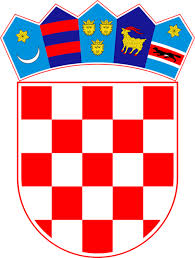 